Уважаемые родители!В образовательном учреждении организован«Час психолога», в рамках которого проводятся групповые и индивидуальные консультации, а также занятия для родителей по возникающим проблемным ситуациямВопросы, с которыми вы можете обратиться за помощью:возрастные особенности ребенкаготовность к школе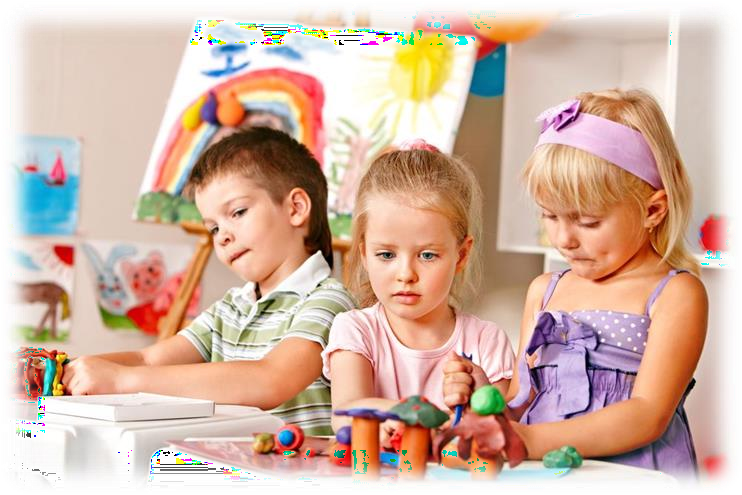 трудности обучения и поведения посттравматическая стрессоваяреакция (ПТСР)насилиепрофориентацияадаптациятревожностьстрахиЕсли Вы желаете повысить уровеньпедагогической компетентности, а также стремитесь к взаимопониманию с вашим ребенком, то будем рады Вас видеть!                                               Педагог-психолог                                Шахбанова Зарема Бейдуллаевна  Психологическое консультирование родителей (законных представителей)            Педагог-психолог               Хабилова Зульфия Арслан-Алиевна        Психологическое консультирование родителей  (законных представителей)Кабинет психологической помощи - 214 Понедельникс 13:00 до 16:00Четвергс 11:00 до 15:00Субботас 08:00 до 12:00Вторникс 11:00 до 14:00Пятницас 09:00 до 12:00